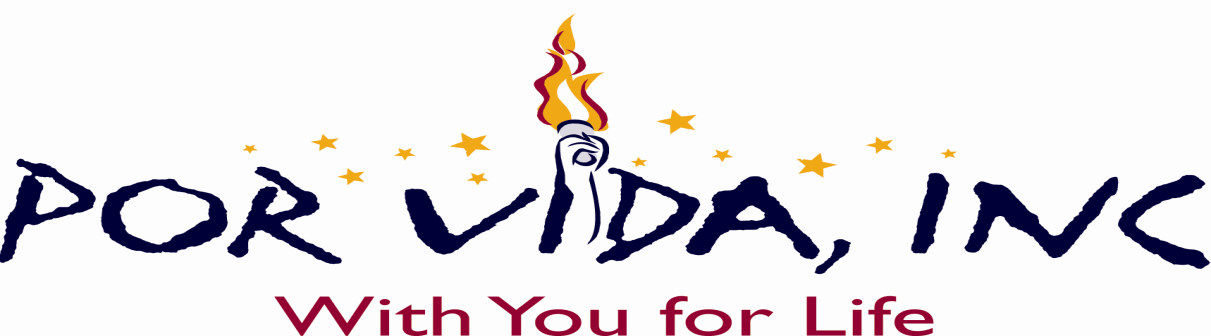 Tuesday, January 24, 2018 at 12:30pm			1135 Mission Road, SA TX 78210Minutes of Regular Called Board Meeting1. Call to Order and Establishment of Quorum A. Roll Call & Recording of Board Members Present - Declaration of Quorum Present: Sr. Odilia Koreneck, Edie Cogdell B. Recording of the Superintendent and Staff Members Present: Joseph Rendon, Stephanie Ramirez, Danette Salazar, Mike Del Toro and coworker. 2. Closed Session: None3. Pledge of Allegiance 4. Salute to the Texas Flag- “Honor the Texas Flag; I pledge allegiance to thee, Texas, one state under God, one and indivisible.5. Public Testimony Each individual who signs up before the meeting to speak will have three minutes to address any agenda item6. Approval of Minutes Presented. October 27th minutes approved as presented. Edie moves to approve, Sr. Odilia seconded. December 12th minutes approved as presented. Edie moves to approve, Sr. Odilia seconded. January 16th minutes approved as presented. Edie moves to approve, Sr. Odilia seconded.7. Superintendent Items	Audit Report – Audit report approved as presented. Edie moves to approve, Sr. Odilia seconded.Future discussions between board members and central administration to decide how to better segregate duties for internal controls. Edie stated one simple fix was to have checks mailed out by a non-administrative employee. TAPR – tabled 8. Financials presented by Mr. Rendon Current Financials – December 2017. Financials approved as presented. Edie moves to approve, Sr. Odilia seconded. Joseph will schedule meeting with Barnes and auditors to make sure Barnes understands his role when reconciling bank reconciliations. 9. Board Items None10. Adjournment Sr. Odilia adjourned meeting at 1:28 p.m. _____________________________				_____________________Sr. Odilia Korenek		Date					Edie Cogdell		DatePresident								Secretary